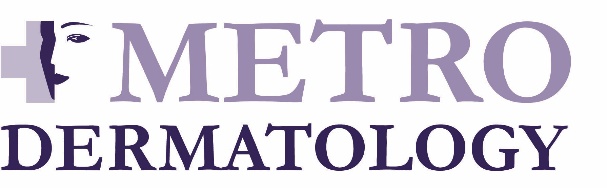 500 Grand Ave., Suite 201, Englewood, NJ 07631 (201)886-9000 Fax: (201)227-1789                41-61 Kissena Blvd., Suite 5A, Flushing, NY 11355 (718)886-9000 Fax: (718)961-0666              220 East 161st Street, Bronx, NY 10451 (718)292-9197 Fax: (718) 292-442940-12 80th St.,Elmhurst NY 11372 (718)886-9000 Fax: (718)961-0666Nombre:_____________________________		_____________________   	_______Name                          Apellido                                                                          	Primer                                                                     Segundo InicialDireccion__________________________________________________________  Apt.#:_______Ciudad:_______________________________Estado____________Codigo Postal: ___________Fecha de Nacimiento: ______/_______/________   		Seguro Social:____-____-____ Date of Birth		     MM	         DD               YY		               Social Security Estado Civil:       □Soltero           □Casado          □ Otro                    Sex:   □ Hombre □ Mujer Marital Status:                 Single                      Married                     Other                                              Male            FemaleEmail:_____________________________@_______________________________#De Cellular: _____________________		□excluir recibir mensaje de texto para recordatorios de citas   Cell phone number#Telefono de Casa: __________________Home phoneContacto de Emergencia:_____________________________   Teléfono:__________________ Emergency Contact                                                                                                   Doctor Primario/Referencia: ____________________________Teléfono:__________________Referring Doctor                                                                                                                 Phone  Idioma Preferido: □English   □Español   □Other: __________How did you hear about us?:	□ Referido de Doctor (Doctor Referral)  □ Familiar/ Amistad (Family / Friend Referral) □ Directorio de seguro medico (Insurance Directory)□ Publicidad en Internet (Online Ad.)   □ Publicidad en periódico / revista (Paper Ad.)□ Publicidad en TV/Radio (TV/Radio Ad.)Farmacia Preferida :___________________________________________________________#Telefono de la Farmacia: _______________________________________________POR FAVOR PRESENTAR A LA RECEPCIONISTA CON TODAS LAS TARJETAS DE SEGURO MEDICO AL REGRESAR ESTA FORMA.Seguro Primario:________________________________                              Requiere su seguro un referido para ver a un especialista??				□ SI   □ NODoes your insurance require a referral to see a specialist?						   Yes	    No												Nombre del suscriptor:_______________________      ________________        ________                                                                Apellido/Last Name                                      Primer Nombre /First Name              Segundo Inicial /M.I    Fecha de nacimiento del suscriptor: ______/______/______  Relación al paciente: ________________Subscriber’s DOB:                                                                                                                             Relationship to Patient: Firma :X_____________________________________Fecha: _______/_______/_______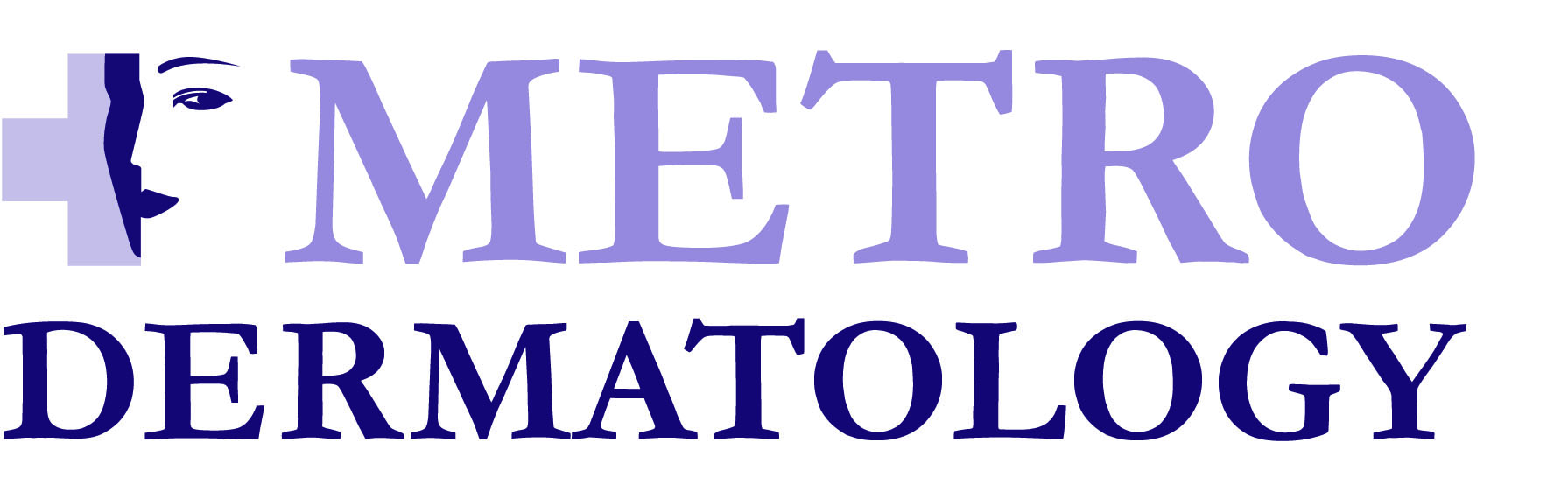 500 Grand Ave., Suite 201, Englewood, NJ 07631 (201)886-9000 Fax: (201)227-178941-61 Kissena Blvd., Suite 5A, Flushing, NY 11355 (718)886-9000 Fax: (718)961-0666220 East 161st Street, Bronx, NY 10451 (718)292-9197 Fax: (718) 292-442940-12 80th St ,Elmhurst , NY 11373  (718)886-9000 Fax: (718)961-0666En nuestro esfuerzo por cumplir con la portabilidad del seguro de salud y la actividad de la cuenta (HIPAA), debemos estar seguros de que guardamos su privacidad de acuerdo a sus deseos. Por favor  proporcione el nombre y número de teléfono de la persona asignada con la que podamos discutir los siguientes asuntos;1. Dejar  mensajes respecto  a citas, tratamientos y resultados de pruebas2. Discutir sobre sus citas y problemas de facturación._____________________________________________________________________________________________________              Persona(s) Autorizada (Imprimir)                                                                             Numero De TelefonoAl firmar este formulario Yo, ___________________________________________ Autorizo y Reconozco lo siguiente:                                           (Nombre del Paciente/Pariente Legal)Para que Metro Dermatología presente todas las reclamaciones en mi nombre, Autorizo también la asignación de beneficios directamente a esta oficina y liberación de cualquier registro solicitado por mi asistente de seguro(s)._______                                       Iniciales/primera letra del nombre y del apellidoTambién reconozco que si no se recibe el pago, seré responsable de todo el saldo de la factura(Copago, coseguro, deducible, incluyendo los cargos de cobertura finalizados). Estoy de acuerdo a ser responsable de cualquier cobro y costos judiciales si mi cuenta es entregada a un abogado o agencia de cobranza, estoy de acuerdo en pagar $35.00 por cualquier cheque devuelto._______                                                            Iniciales/primera letra del nombre y del apellido                                                                           Consentimiento de  fotografías médicas que se deben hacer de mí o de mi hijo (o persona para quien soy tutor legal).Comprendo que la información puede ser utiliza o necesaria para mi historial médico, con fines de Pre-Autorización para procedimientos o para aprobaciones de medicamento. Al autorizar consentimiento de estas fotografías médicas entiendo que no voy a recibir pago de cualquier parte. Si niego a consentir fotografías no afectará en modo alguno la atención médica que recibiré. Alguna pregunta o deseo de retirar mi consentimiento en el futuro puedo contactar a la práctica.  _______           YO AUTORIZO                YO NO AUTORIZO                                                   Iniciales/primera letra del nombre y del apellidoMetro Dermatología Política de Practica, versión 100915 disponible a mi solicitud _______                                                                      Iniciales/primera letra del nombre y del apellidoReconozco que he visto una copia de “Aviso de Privacidad”  publicado en la sala de espera.Aviso de Practica de Privacidad HIPAA disponible a mi solicitud._______                                                                           Iniciales/primera letra del nombre y del apellidoX___________________________________________________________                   _______/_______/_________                       Firma del Paciente/Pariente Legal                                                           Fecha